Dnes se našel v Drahanovicích u ZŠ pes, černohnědé barvy s bílou náprsenkou a tlapkami. Pejsek je evidentně staršího věku, hůř se pohybuje. Nemá obojek.Informace na obecním úřadě v Drahanovicích, tel.: 585 949 256.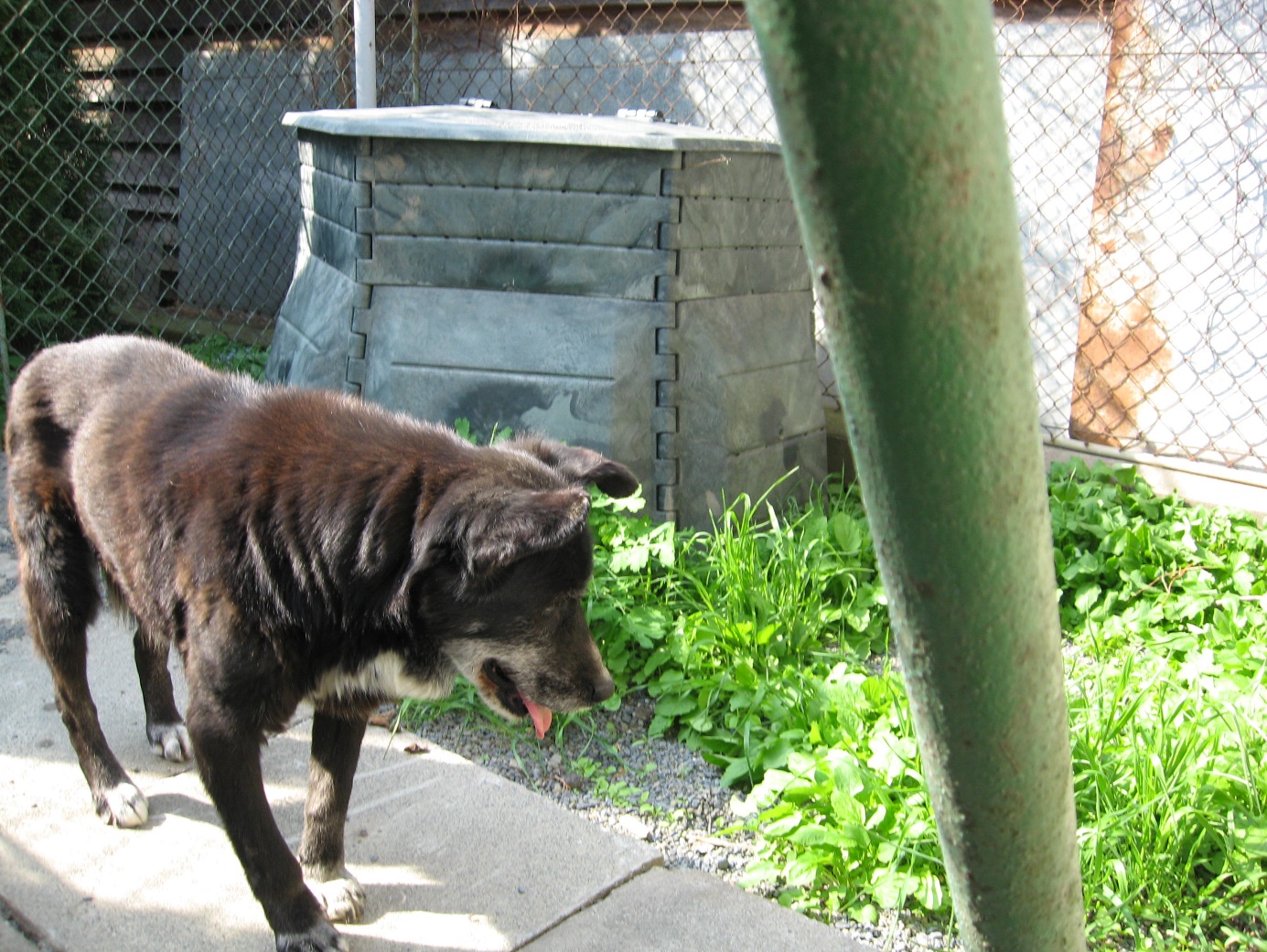 